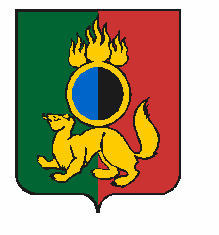 АДМИНИСТРАЦИЯ ГОРОДСКОГО ОКРУГА ПЕРВОУРАЛЬСКПОСТАНОВЛЕНИЕг. ПервоуральскПОСТАНОВЛЯЕТ:22.07.2024№1829Об установлении публичного сервитутаВ соответствии со статьей 23, пунктом 1 статьи 39.37, пунктом 4 статьи 39.38, статьями 39.43, 39.45, 39.50 Земельного кодекса Российской Федерации от 25 октября 2001 года № 136-ФЗ, Федеральным законом от 25 октября 2001 года № 137-ФЗ               «О введении в действие Земельного кодекса Российской Федерации», Федеральным законом от 06 октября 2003 года № 131-ФЗ «Об общих принципах организации  местного самоуправления в Российской Федерации», рассмотрев ходатайство    публичного акционерного общества «Т Плюс» (ИНН/КПП 6315376946/502401001,  ОГРН 1056315070350, юридический адрес: Московская область, городской округ Красногорск, территория автодорога Балтия, км 26-й, дом 5, строение 3, офис 506), концессионное соглашение в отношении объектов теплоснабжения (горячего водоснабжения), находящихся в собственности городского округа Первоуральск от       15 декабря 2021 года, плановый материал, Администрация городского округа ПервоуральскУстановить в интересах публичного акционерного общества «Т Плюс» публичный сервитут в отношении земельного участка с кадастровым номером 66:58:0113004:134, площадью 95 кв. метров, расположенного по адресу:       Свердловская область, город Первоуральск, проспект Космонавтов, 3Д, в целях эксплуатации существующего здания теплового пункта с кадастровым номером 66:58:0114001:375, являющегося неотъемлемой технологической частью тепловых     сетей с кадастровыми номерами 66:58:0000000:12898, 66:58:0000000:12795, необходимых для организации теплоснабжения населения, сроком до 31 декабря          2046 года.Утвердить границы публичного сервитута, согласно схеме расположения границ публичного сервитута (Приложение).Срок, в течении которого использование земельного участка и (или) расположенного на нем объекта недвижимого имущества в соответствии с их разрешенным использованием будет невозможно или существенно затруднено в связи    с осуществлением сервитута, отсутствует.Обязать публичное акционерное общество «Т Плюс» привести земельный участок в состояние, пригодное для использования в соответствии с видом разрешенного использования, в срок не позднее чем три месяца после завершения эксплуатации здания, для размещения которого был установлен публичный сервитут.Публичный сервитут считается установленным со дня внесения сведений  о нем в Единый государственный реестр недвижимости.С момента внесения сведений о публичном сервитуте в Единый государственный реестр недвижимости досрочно расторгнуть договор аренды                № 6135-к от 24 января 2022 года на земельный участок с кадастровым номером 66:58:0113004:134, площадью 95 кв. метров, расположенный по адресу:        Свердловская область, город Первоуральск, проспект Космонавтов, 3Д, ранее предоставленный публичному акционерному обществу «Т Плюс», с видом разрешенного использования - объекты бытового обслуживания (коммунального хозяйства),   категория земель – земли населённых пунктов.Настоящее постановление разместить на официальном сайте городского округа Первоуральск в информационно-телекоммуникационной сети «Интернет».Установить в интересах публичного акционерного общества «Т Плюс» публичный сервитут в отношении земельного участка с кадастровым номером 66:58:0113004:134, площадью 95 кв. метров, расположенного по адресу:       Свердловская область, город Первоуральск, проспект Космонавтов, 3Д, в целях эксплуатации существующего здания теплового пункта с кадастровым номером 66:58:0114001:375, являющегося неотъемлемой технологической частью тепловых     сетей с кадастровыми номерами 66:58:0000000:12898, 66:58:0000000:12795, необходимых для организации теплоснабжения населения, сроком до 31 декабря          2046 года.Утвердить границы публичного сервитута, согласно схеме расположения границ публичного сервитута (Приложение).Срок, в течении которого использование земельного участка и (или) расположенного на нем объекта недвижимого имущества в соответствии с их разрешенным использованием будет невозможно или существенно затруднено в связи    с осуществлением сервитута, отсутствует.Обязать публичное акционерное общество «Т Плюс» привести земельный участок в состояние, пригодное для использования в соответствии с видом разрешенного использования, в срок не позднее чем три месяца после завершения эксплуатации здания, для размещения которого был установлен публичный сервитут.Публичный сервитут считается установленным со дня внесения сведений  о нем в Единый государственный реестр недвижимости.С момента внесения сведений о публичном сервитуте в Единый государственный реестр недвижимости досрочно расторгнуть договор аренды                № 6135-к от 24 января 2022 года на земельный участок с кадастровым номером 66:58:0113004:134, площадью 95 кв. метров, расположенный по адресу:        Свердловская область, город Первоуральск, проспект Космонавтов, 3Д, ранее предоставленный публичному акционерному обществу «Т Плюс», с видом разрешенного использования - объекты бытового обслуживания (коммунального хозяйства),   категория земель – земли населённых пунктов.Настоящее постановление разместить на официальном сайте городского округа Первоуральск в информационно-телекоммуникационной сети «Интернет».Глава городского округа ПервоуральскИ.В. Кабец